Kovbasovsky Bogdan AlekseevichGeneral details:Certificates:Experience:Position applied for: 2nd OfficerDate of birth: 02.01.1980 (age: 37)Citizenship: UkraineResidence permit in Ukraine: YesCountry of residence: UkraineCity of residence: MariupolPermanent address: Mariupol Pobedy av. 108/113Contact Tel. No: +38 (099) 237-87-10E-Mail: bogdan-kvb@ukr.netU.S. visa: NoE.U. visa: NoUkrainian biometric international passport: Not specifiedDate available from: 06.06.2016English knowledge: GoodMinimum salary: 3000 $ per month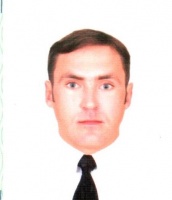 DocumentNumberPlace of issueDate of expiryCivil passportHB 514439Ukraine00.00.0000Seamanâs passportAB 425489Mariupol23.06.2020Tourist passportEH128583Ukraine09.07.2020TypeNumberPlace of issueDate of expiryUkrainian License00249/2009/06Mariupol00.00.0000Endorsement00249/2009/06Mariupol31.12.2016GMDSS00107/2009/06Mariupol00.00.0000GMDSS Endorsement00107/2009/06Mariupol31.12.2016ARPA266 ASMariupol11.04.2017ECDIS5777 KCMariupol17.01.2021Ship Security8073 KCMariupol15.09.2019Basic Safety Training2767Mariupol31.12.2016Fire Fighting897Mariupol07.03.2017Survival craft & rescue boats2736Mariupol24.02.2017DG & Hazardous1966-ASMariupol28.02.2017Medical Care366Mariupol02.03.2017Tanker familiarization2045-ASMariupol31.12.2016PositionFrom / ToVessel nameVessel typeDWTMEBHPFlagShipownerCrewing2nd Officer14.10.2014-29.03.2015DAUNTLESSBulk Carrier28 473MITSUI B&W7953LIBERIAPHOENIX SHIPPINGHEADWAY2nd Officer30.08.2013-06.05.2014COURAGEOUSBulk Carrier28 510MITSUI B&W7953LIBERIAPHOENIX SHIPPINGHEADWAY2nd Officer01.06.2012-02.07.2012MV HONOURContainer Ship49 26237890CYPRUSDANAOSDANAOS2nd Officer11.09.2011-12.02.2012HYUNDAI HIGHWAYContainer Ship24 75727318PANAMAHYUNDAIDANAOS2nd Officer16.09.2009-11.05.2010ADAMASTOSBulk Carrier17 700B&W7665GREECEEMPROS LINEINTERKONT2nd Officer03.08.2008-10.04.2009ADAMASTOSBulk Carrier17 700B&W7665GREECEEMPROS LINEINTERKONT2nd Officer24.09.2007-08.05.2008SENATORBulk Carrier20 000-LIBERIAMARUBAINTERKONT